МБДОУ детский сад №26 «Росинка» п.НагорныйКонспект сюжетно - ролевой игры  в старшей группе«Ателье»(октябрь 2018)                                                                    Воспитатель I категории                                                                         Балабанова Оксана Петровнап. Нагорный 2018Задачи: познакомить с профессиями модельер и секретарь; закрепить названия профессии людей, которые изготавливают одежду (швея, закройщик, гладильщик); формировать умение работать с информацией; планировать и осуществлять свою деятельность; воспитывать уважение к труду работников ателье.Цели: формировать культуру поведения в общественных местах; помочь создать игровую обстановку; наладить взаимодействие между теми, кто выбрал определённые роли; формировать умение играть по собственному замыслу; стимулировать творческую активность, дружелюбие.Предварительная работа: экскурсия в ателье; рассматривание иллюстраций в журналах по теме «Ателье» и «Как шьют одежду»; рисование «Украшаем сарафан для барышни» (дымковская роспись).Материалы для занятия: гладильная доска, утюг, швейная машинка, ткани, кукольная одежда различной принадлежности (мужская, женская) на демонстрационных вешалках, макеты бумажных кукол и их одежды, манекен, сантиметровая лента, напёрсток, блокнот, телефон, куклы.Ход занятияДети встают вокруг воспитателя.Воспитатель: Ребята, мы сегодня будем играть с вами в ателье для наших кукол «Дюймовочка». Познакомимся с новыми для вас профессиями модельер и секретарь. Секретарь, ребята –это человек, который принимает заказы и отвечает на телефонные звонки, он будет встречать наших посетителей. Модельер создаёт фасон одежды, т.е. предлагает вам -заказчикам эскиз, как будет выглядеть готовое изделие учитывая ваши пожелания.Скажите мне, пожалуйста, с какими профессиями связанными с пошивом одежды вы уже знакомы?Дети: швея, гладильщик, закройщик.Воспитатель: Напомните мне, пожалуйста, орудия труда и в чём заключается работа каждой из этих профессий?Ответы детей: Швея - сшивает ткани на швейной машинке, гладильщик -гладит бельё на гладильной доске при помощи утюга, закройщик - снимает мерки сантиметровой лентой и раскраивает на ткани с помощью ножниц.Воспитатель: Молодцы ребята!А теперь давайте распределим роли:Воспитатель: Я буду директором нашего ателье, следить за работой всех работников, чтобы наши посетители были довольны. (Далее идёт выбор по желанию воспитанников.)Секретарь – Миша.Модельеры – Лиза, Настя, Алина.Закройщики – Кирилл.Швея – Влада.Гладильщик – Дима.Воспитатель: Все рабочие места заняты и мы открываемся!Добро пожаловать в наше ателье! Проходите пожалуйста, наш секретарь примет ваш заказ! (Входят посетители с куклами.)А пока остальным ожидающим посетителям мы предлагаем уютно расположится возле журнального столика просматривая новинки сезона в журналах мод. (Дети сделавшие заказ проходят к модельерам, которые предлагают выбрать эскиз того или иного изделия, на выбор заказчика, подбирают ткань, затем проходят к закройщикам снимать мерки. Закройщики раскроив на ткани по лекалу детали одежды относят швее, а затем и гладильщику)Воспитатель: Уважаемые клиенты, пока ваш заказ выполняется, мы предлагаем вам посетить наш показ готовых изделий. (Дети показывают на бумажных куклах различные наряды расположившимся полукругом «клиентам»). Предложить детям самим продолжить игру, при желании меняться местами.Воспитатель: Ваш заказ ожидает вас. Спасибо, что посетили наше ателье!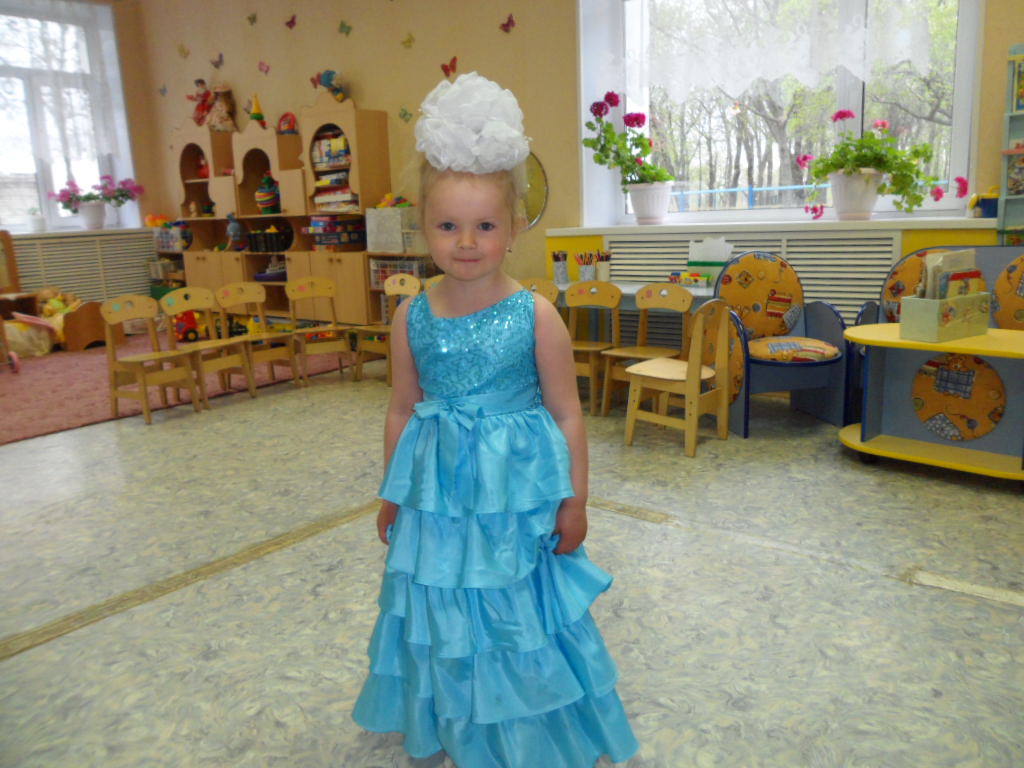 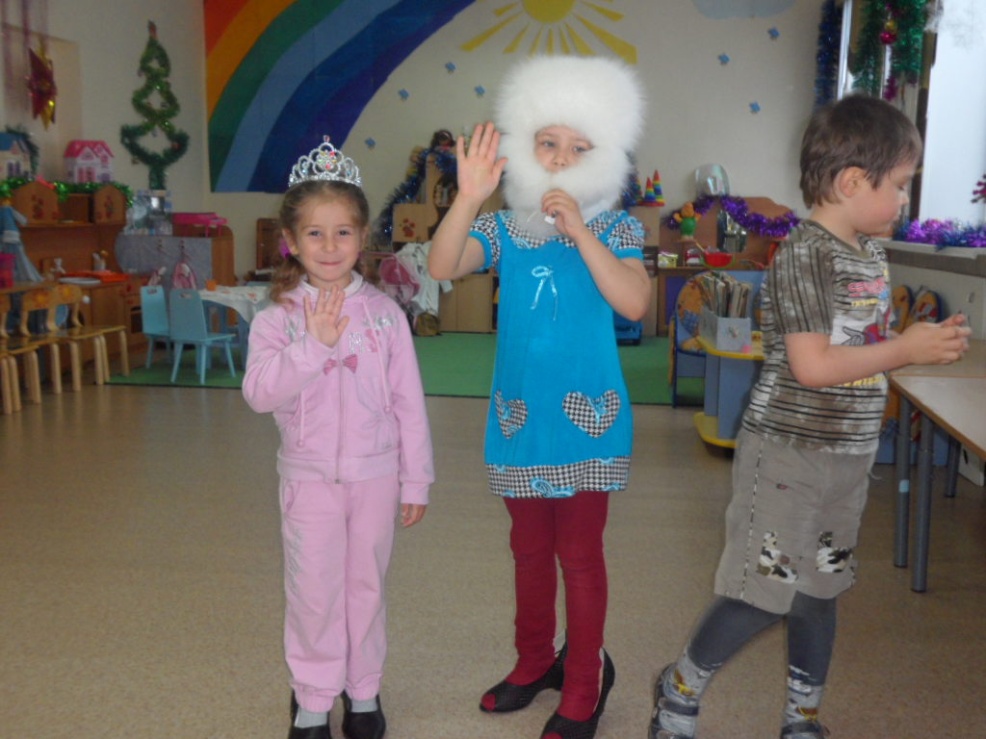 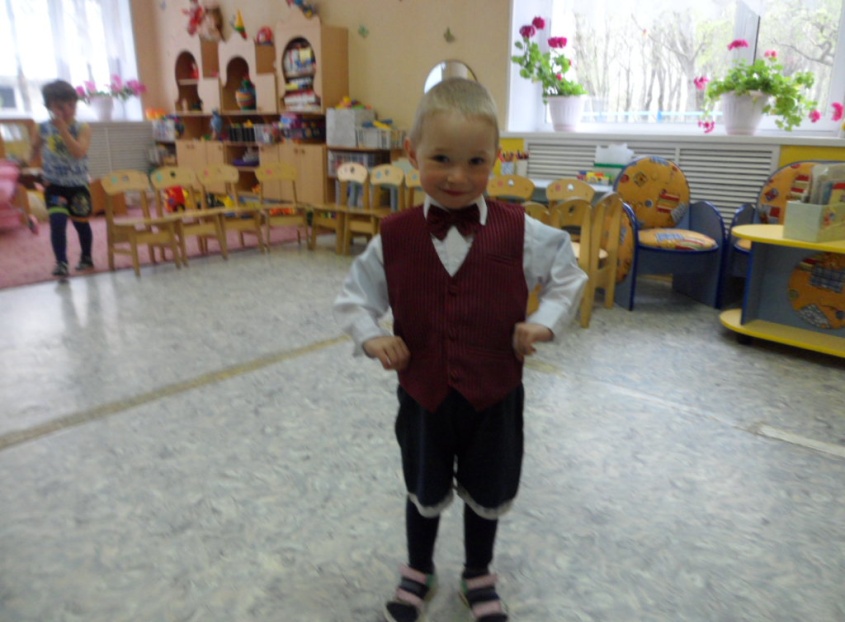 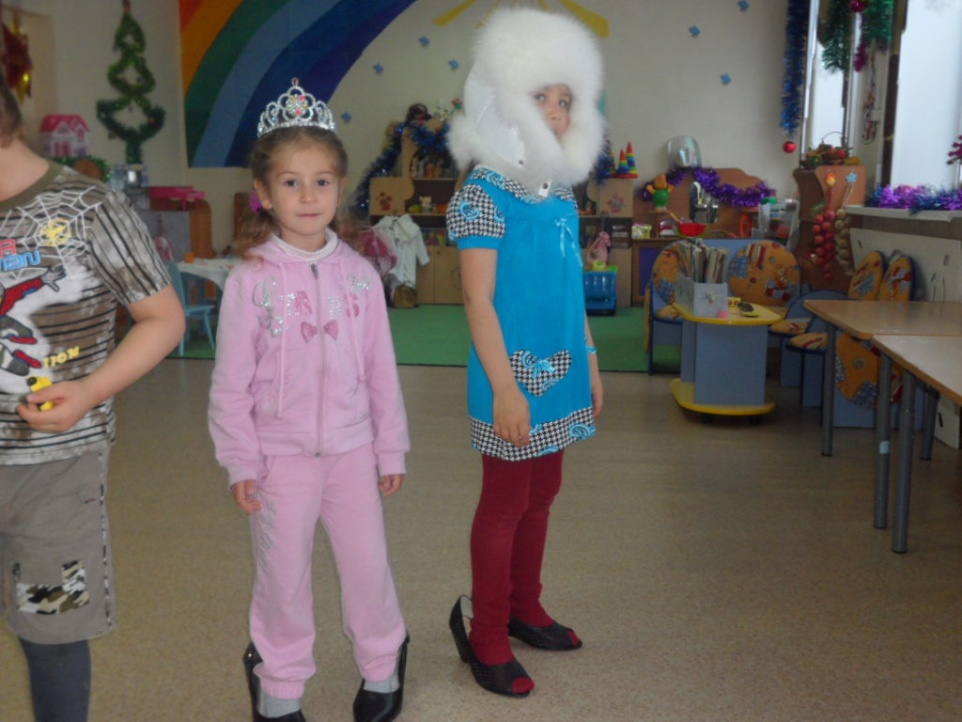 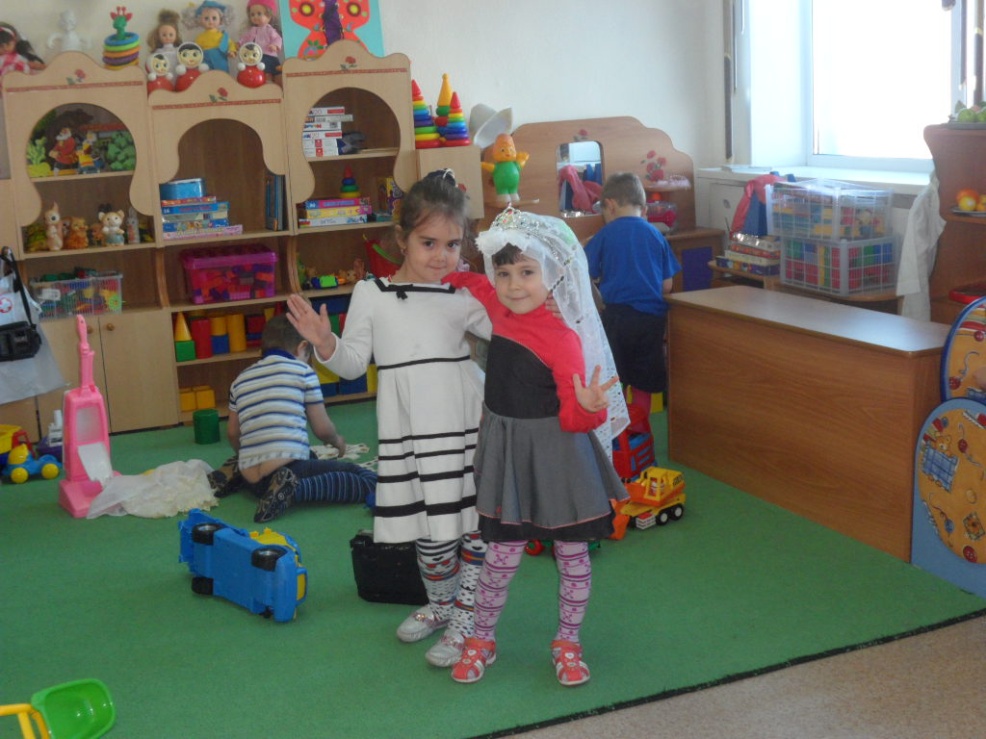 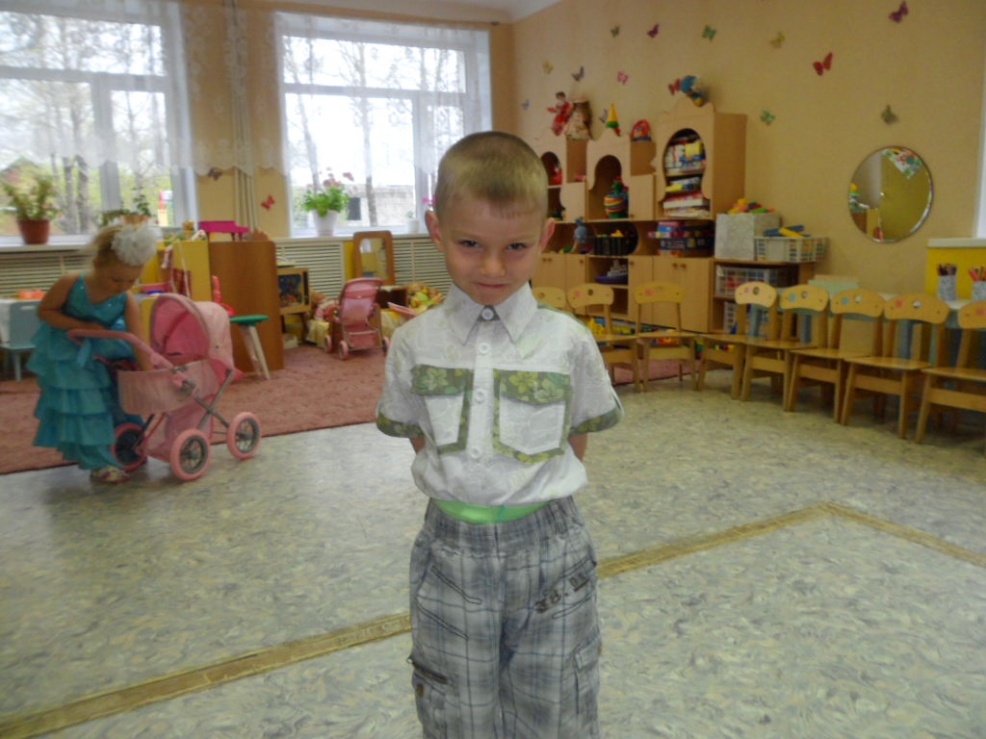 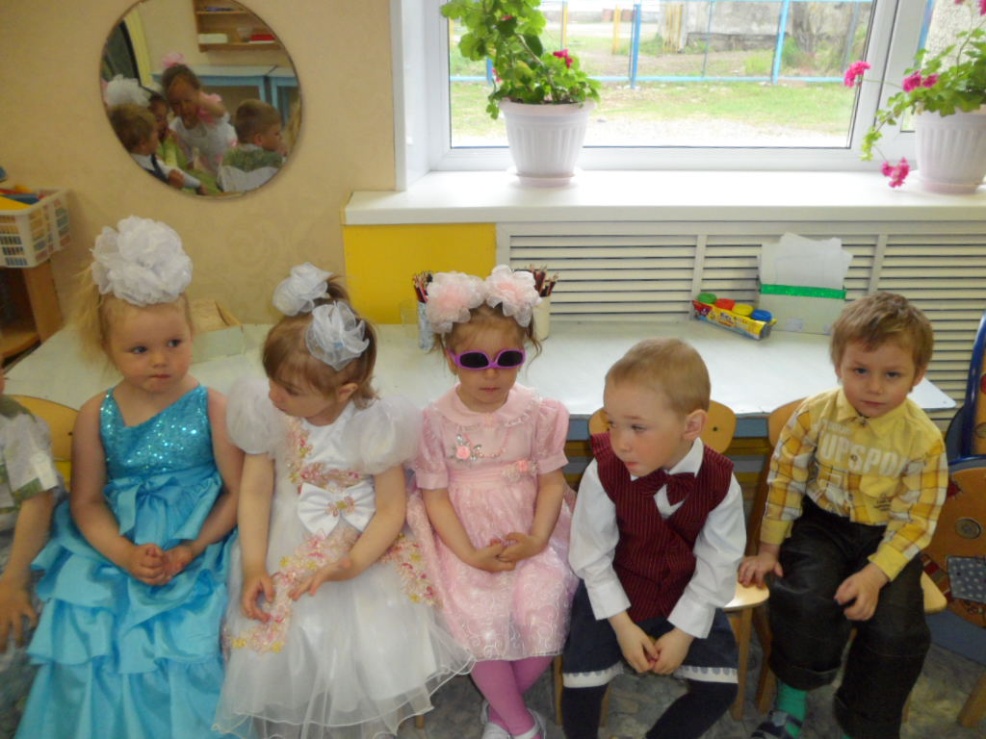 